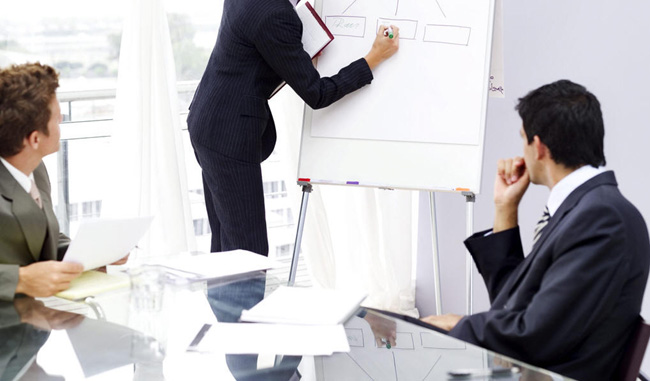 الاهدافيغطي البرنامج المفاهيم الأساسية ليونكسالتعرف على أوامر يونكس الأساسية التعرف على  وأدوات تطوير البرامج القياسية.التعرف على نظام التشغيل UNIX، فهم الأوامر الأساسيةتعريف نظام الملفاتUNIX تطوير البرنامج تحت يونيكس الاشخاص المستهدفينالمسؤولين والمختصين في تقنية المعلوماتالمشرفينالمبرمجين محاور البرنامجنظرة عامة على اوامر يونكس  Overview and simple commands  الأوامر الأساسية ليونيكس UNIX basic commandsأساسيات نظام الملفات File System BasicsThe SHELLCustomizing the environmentShell scripting/programmingأهم ما يميز مركز أسيا ماستر للتدريب والتطويرنقوم باستقبال العملاء من المطار الى مقر الفندق .                        تسليم المشارك حقيبة تدريبية تشمل جميع الادوات اللازمة للدورة .العمل ضمن مجموعات لمزيد من الاستفادة .جميع دوراتنا مؤكدة ولا نقوم بتأجيل او بإلغاء الدورات مهما كان عدد المشاركين بالدورة .يمكننا مساعدتكم بالحجز بالفنادق بأسعار مخفضة في حالة رغبتكم بالحجز عن طريقنا.نقدم شهادة مركز اسيا ماسترز للتدريب والتطوير الاداري.تشمل تكلفة تنفيذ البرنامج التدريبي مايلي:المادة العلمية على فلاش ميموري.                                                                      القاعة التدريبية .التدريب                                                                                                                           الكوفي بريك.   الحقيبة التدريبية وتشمل الادوات اللازمة للدورة.        السعر (الدولار الأمريكي)التواصل مع ادارة التدريب لمعرفة رسوم المشاركةهناك عروض وخصومات للمجموعاتتفصيل الحساب البنكياسم البنك: CIMB Bank Berhadالاسم:  Asia Masters Center SDN. BHDرقم الحساب البنكي: 80-0733590-5سويفت كود: CIBBMYKLIBAN: Null